07-022 Передвижная компрессорная станция с компрессором ЗиФ-55 на шасси Урал-355М 4х2, 4 поста, 55 м3/мин, рабочее давление 0,8 МПа, мест 2, полный вес 7 тн, Урал-353 85/95 лс, 75 км/час, шасси г. Миасс, компрессор г. Ленинград, 1960-е г. 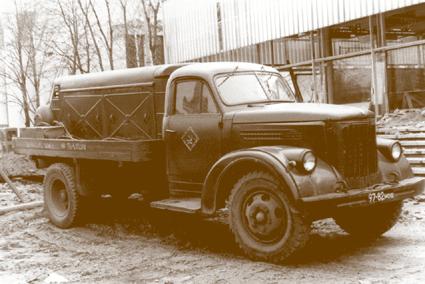 Передвижная компрессорная станция на шасси Урал-335М на строительстве кинотеатра «Октябрь» на Новом Арбате, фото 1967 г. Указанное уважаемым изготовителем модели название БКСМ-4 во всех знакомых мне справочниках по строительной и коммунальной технике относится исключительно к башенному крану. Передвижная компрессорная станция на шасси Урал-335М с компрессором ЗиФ-55 предназначена для использования на строительных площадках, дорожных и коммунальных работах при рыхлении мерзлого грунта и смерзшихся инертных материалов (гравия, песка, щебня), разборке каменной кладки и бетонных конструкций, снятии старых дорожных покрытий, а также для приведения в действие пневмопробойников во время бестраншейной прокладки коммуникаций через дороги. Компрессор ЗиФ-55 производился с 1960-х по начало 1990-х годов в Санкт-Петербурге на заводе имени Фрунзе. Литера 55 означает номинальную производительность компрессора, то есть 5,5 кубов в минуту. Этот аппарат показал себя достойно в качестве автономного генератора сжатого воздуха в месте проведения работ и на производстве. Неприхотливый, с повышенным ресурсом работы, простотой и доступностью конструкции, можно было без проблем обслуживать и ремонтировать.Урал-355М В декабре 1957 года с главного конвейера завода сошла первая установочная партия автомобилей Урал-355М в количестве 20 шт., ряд узлов которых были изготовлены по обходным технологиям или универсальным способом. С 1 июля 1958 года автомобиль Урал-355М стал сходить с конвейера автозавода параллельно с УралЗиС-355, а в октябре 1958 года завод полностью перешел на выпуск новой модели.  Шасси Урал-355М использовалось для установки различных кузовов и оборудования: деревообрабатывающим производством самого Уральского автозавода устанавливались кузова-фургоны, Еманжелинским механическим заводом (Челябинская обл.) – цистерны для перевозки топлива АЦ-2,6-355М, а Новотроицким механическим заводом Киргизского совнархоза – цистерны емкостью 2380 л для молока АЦМ-2,3-355М. Рядом заводов был налажен выпуск других специализированных автомобилей: автоцистерн для перевозки питьевой воды, пожарных автоцистерн (АЦУ-62), передвижных компрессорных станций (АПКС-6П-8), поливомоечных машин (ПМ-10-355М), ассенизационных автомобилей (АНИ-355М). В Алма-Атинском автотресте на базе Урал-355М изготавливались автобусы, а в автохозяйствах не редко эти автомобили переоборудовались в самосвалы, лесовозы, седельные тягачи и т.п. Последний Урал-355М сошел с главного конвейера 16 октября 1965 года. Всего за семь лет было выпущено около 192580 грузовиков Урал-355М. Компрессор ЗиФ-55Компрессор обеспечивал одновременную работу нескольких потребителей сжатого воздуха, в основном, пневматических инструментов. Производительность компрессора составляла от 4 до 10 кубометров сжатого воздуха в минуту.Рабочее давление – 0,8 МПа. Особенность компрессора в том, что давление подается равномерно ко всем потребителям.Давление создавалось двигателем на бензине, но были и варианты на дизельном топливе, как в воздушным, так и с водяным охлаждением. Мощность двигателей составляла от 25 до 78 КилоВатт. Были варианты турбированных двигателей. Также существовали варианты на электрических двигателях, предназначенные только для стационарного использования в помещениях.В разное время разные модификации компрессоров комплектовались топливными баками от 20 до 125 литров, расход топлива составлял от 6 до 16 литров в час при полной нагрузке. Даже сегодня подобные компрессоры считаются одними из самых экономичных. Емкость масляной системы составляет до 25 литров.Технические характеристики.ПараметрыУралЗиС-355Урал-355МГрузоподъемность, т3,03,5Масса снаряженная, кг31503360Полная масса, кг63007010Распределение массы по осям, без груза/с грузом, кг
- на ось переднюю 
- на заднюю ось1330/1500
1820/48001580/1810
1780/5200Габаритные размеры, мм:
длина ширина высота
6125х2280х2160
6290х2280х2080База, мм38103824Колея передних колес, мм15451611Колея задних колес, мм16751675Клиренс под мостом, мм
передним / задним 
295/250
307/262Наименьший радиус поворота по колее переднего колеса, м8,68,0Продольный радиус проходимости, мм52504500Поперечный радиус проходимости, мм13001300Углы въезда, съезда, град:
передний / задний
68/28
44/30Макс. скорость, км/ч7075Контрольный расход топлива при 40 км/ч, л/100 км2727Двигательрядный, карбюраторный, 4-тактный, 6-цилиндровыйрядный, карбюраторный, 4-тактный, 6-цилиндровыйДвигательУралЗиС-355Урал-353Рабочий объем, л5,555,55Степень сжатия5,76,0Макс. мощность л.с. (об/мин)85 (2600)95 (2600)Макс. крутящий момент, кгм (об/мин)29,5 (1200)31,0 (1200)Электрооборудованиебатарейное 12 Вбатарейное 12 ВСцеплениедвухдисковое, сухоедвухдисковое, сухое, ступица ведущих дисков разрезнаяКоробка передач4-ступенчатая, трехходовая4-ступенчатая, трехходоваяПередаточные числа КПП6,6; 3,74; 1,84; 1,0; задний ход - 7,636,6; 3,74; 1,84; 1,0; задний ход - 7,63Главная передачапара конических шестерен со спиральным зубом и пара цилиндрических шестеренпара конических шестерен со спиральным зубом и пара цилиндрических шестеренПередаточное отношение6,27:16,27:1Карданная передача2 закрытых шарнира на подшипниках скольжения2 открытых шарнира на игольчатых подшипникахКолесадисковые с одним съемным бортовым кольцомдисковые с одним съемным бортовым кольцомРазмер шин37х7 или 210-208,25-20Тормозабарабанные, 2-колодочныебарабанные, 2-колодочныеРабочий приводна все колеса, с гидроприводомна все колеса, с гидроприводом; каждая колодка заднего тормоза приводится в действие отдельным гидроцилиндромРучной тормозна колодки задних колес с тросовым приводомбарабанный, центральный на коробке передачРулевой механизм, типглобоидальный червяк с роликомглобоидальный червяк с 2-гребневым роликомПередаточное отношение20,5:120,5:1Запас топлива, л110110Октановое число бензина6666Кабина2-х местная, 2-дверная, полностью деревянная; ветровое стекло двойное, у водителя имеет поднимающуюся рамку2-х местная, дерево-металлическая; оборудована отопителем, обдувом ветрового стекла, мягкими разделенными сиденьямиСтеклоочистительна поднимающей рамке с ручным приводом2 вакуумныхСтеклоподъемники дверейс ручным приводомс ручным приводомПлатформадеревянная с тремя откидными бортамидеревянная с тремя откидными бортамиВнутренние размеры платформы, мм
длина ширина высота3070/2070/5783540/2069/590